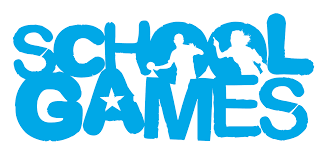 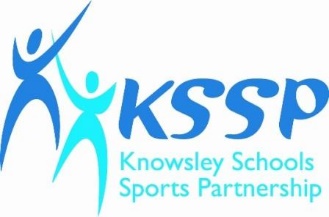 YR 5/6 KINBALL RULESEVERYONE in your team must be in contact with the ball at the moment of impact ‘HIT’ (failure is missing a contact)BEFORE the ball is hit, the word OMNIKIN must be said then the colour of the team wished to be attacked.  (Failure is designation fowl) The ball cannot be hit in a downward direction, and must travel a minim of 2 meters (downward hit /short hit)OUT OF BOUNDS. Whichever team touched the ball last is responsible if the ball goes out of bounds. If any part of a player is ‘in bounds’ and in contact with the ball, the ball is still in play. A team has 10 seconds from the first touch, to set and HIT the ball. 5 seconds from a restart. Any part of the body can be used to keep the ball in alive (in the air) Junior games, the HITTER must use two hands, clasped (not interlocking fingers) using full length of forearm to hit the ball……. one arm hits will cause injury in junior players. One or two players in contact with ball can travel in possession with it. 3 players in contact must be stationary until the ball is hit. Player substitutions made in breaks in play with referee’s attention. 